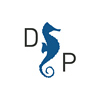 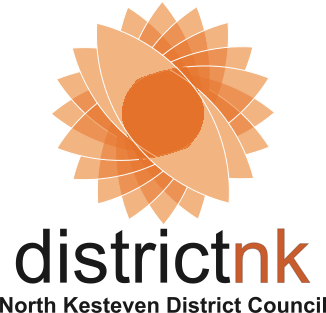 North Kesteven District CouncilHead of Housing & Property ServicesCandidate Information PackApril 2017Contents										PageWelcome Letter and Introductory video				3About North Kesteven District Council				5Role Profile								7Person Profile							11	Terms and Conditions 						16How to Apply								17Timetable								18Further Information							19Welcome Letter and Introductory Video Overall contextAs a council, we have a sound and clear vision, and a strong/ambitious plan for how we want to shape the Council over the next three years.  That plan is based around priorities focusing on economy, housing, community and ensuring the on-going viability of the Council. This gives every employee and our elected members clarity of purpose over the next three years.Political contextThere is strong cross-party consensus for the three-year plan in a council where members chart the direction, strategy and vision. We have a new council leader in place, who is keen to build on the solid performance and reputation of NK and take it into an exciting new era. Traditionally, we have been a politically stable council; the previous leader announced her retirement recently, after holding the role for 15 years, with 33 years experience as an elected member. The political mix is currently 28 conservative and 15 independent, split into four groups. Our next elections are due in 2019, when all seats will be up for election.We operate under what is known as a ‘strong leader’ model, with an executive and three scrutiny committeesHighlightsWe have a sound and viable finance strategy that supports our development plans for the next three years; the period after that is, of course, challenging, but allows us three years to prepareNK has been deemed the safest council in England for the third year runningWe have a series of exemplar housing schemes (both refurbishment and new build)We have created a new joint venture housing company (Lafford Homes)We are building a new £4m DepotOur Council Tax policy is focused on growing business rate and revenue generation Our Local Plan is about to be formally adopted and covers three districts – Lincoln, West Lindsey and NKWe have a very strongly proactive approach to partnership workingWe have a strong leadership and management team, and we have achieved Investors in People (IiP) statusOur capital programme over the next three years is £53.5mWe are a national obesity pilot (one of only four chosen this year), exploring a systems approach, working with local health bodies and Public Health England Please click here for an introductory video from Phil Roberts, Corporate Director, talking further about the role.About North Kesteven District CouncilThe District of North Kesteven is a large, diverse, rural area, stretching from the Witham in the east almost to the Trent in the west and from the sparsely populated villages to the south of Sleaford to the more densely-populated Lincoln fringe in the north.North Kesteven is one of seven districts in Lincolnshire and covers an area of 92,244 hectares (356 square miles).  The District is characterised by small settlements and large areas of arable farmland; 90% of land in the district has been classified as agricultural.There are around 100 communities in the North Kesteven District. The population of the District is 109,906 (Office for National Statistics mid year population estimate 2013). There are two towns with approximately 17,671 people in Sleaford and 13,884 in North Hykeham (Census 2011). Almost 40% of North Kesteven’s residents live in communities in the Lincoln “fringe”, the area immediately surrounding Lincoln City (including North Hykeham) and about 15% live in Sleaford. Of the remaining 45%, about half live in 57 communities with fewer than 1,000 people and the other half live in communities, not in the Lincoln fringe, with more than 1,000 people.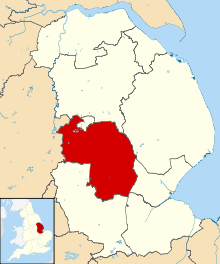 The Council has earned a reputation in recent years for ambitious growth and investment and has seen particular development in the field of creative and environmentally focused businesses which has benefitted both the Council and the area, both financially and in terms of much needed employment. The Council is widely recognised as a high performing, value for money organisation, and in particular for the quality of services it delivers. Despite this progress, the Council still faces many challenges over the next few years.The District has lower house prices than the national average which helps to attract people into NK, but has the effect of pricing many local people out of the housing market. The challenge is to ensure the provision of low cost affordable homes suitable for all sections of the community and providing a range of tenures. The draft core plan for Central Lincolnshire includes policies for affordable housing, based on an aspiration for 20% affordable housing. The rising cost of fuel for homes and cars is driving fuel poverty in NK, whilst the UK commitments to reducing carbon footprint, moving towards a low carbon economy and developing renewable energy is a key area of focus for the district. Minimising waste and maximising recycling remain significant priorities, and maintaining a clean, green and safe environment is a key issue. The particular challenge will be to promote low cost solutions, which combine low carbon approaches with a reduction in cost for residents and businesses.The Council is also recognised for innovation in delivering challenging priorities for the district. NK was the first council in the country to achieve 50% recycling, and the first to build energy efficient straw-built council houses.NK’s Corporate Plan 2016-19 (available by clicking here) sets out to deliver effective & efficient public services that meet the needs and priorities of local people and support growth in the district. A range of services are currently commissioned in partnership with the private sector (leisure services, recycling, housing repairs) as well as other public sector organisations (council tax, NNDR, benefits, waste, procurement, legal services). Finally, the Council’s philosophy is that of a partner and a community leader, working to ensure that North Kesteven continues to be a great place to live, work and visit.Please see the end of this pack for links to additional informationTHE ROLEPURPOSE Specifically:Ensure strong strategic leadership of housing and property functions at NKEnsure a consistently excellent quality of service levels to all customers/citizensRole splits naturally across the following areas:Housing needs & homelessnessNote this excludes the ‘enabling role’; the bias is towards ‘service delivery’Traditional Housing Revenue Account (HRA) issues; e.g. Tenancy Services, Housing Repairs, etcHousing Renewal; DSG; and disabled adaptationsStrategic Property Investment including Housing DevelopmentResponsibility for the Council’s entire asset base (not just HRA)Developing Lafford Homes (our jointly owned housing company)Wellbeing Support Service (delivered under agreement with Lincolnshire County Council)In more depth:The core purpose of the role is to provide leadership on all aspects of the Council’s landlord services.  The key role for the Service relates to our investment strategy with Housing and Property Services having the largest share of the Council’s capital programme at approximately £25m in the current financial year.   The main focus of this is the new build programme and we have extremely ambitious plans to meet the growing levels of housing need within the District.  We have a target to deliver 200 new council properties over the next 3 years and have just completed our 150th property since building recommenced. These skills are already in house and we need to maintain momentum to ensure delivery against this target.Central to the post will be the on-going improvement of the customer experience and a focus on improving our already excellent performance levels across a wide range of indicators. Our customers expect a high quality of services and you will need to be committed to meeting these requirements.  Overall, the Housing Service is in a strong position, with a robust Housing Revenue Account Business Plan (available by clicking here), which demonstrates long-term viability for the service and supports an exciting investment programme.CONTEXTUAL ISSUES IMPACTING ON THE ROLE Business plan (see DropBox)This is in place; has been reviewed and updated; and is deemed to be effectiveThat said, a key issue that has been identified is the need for a greater focus on Value for Money (VFM)It is not that standards are not high (indeed, our Housemark data are all upper quartile)However, with the Government’s introduction of a rent-reduction scheme, we have less income, and accordingly, need an innovative approach to make up the shortfall Maintaining the pace in a building programme totalling 200 properties over the next 3 yearsHousing needs remain highLast year, we were recognised as an authority for having replaced more properties in proportion to those lost through right to buyTo assist in maintaining this pace, and recognising the need to invest in the local market and the under-developed private rental market, we created a housing company - Lafford Homes, which is currently on-siteLooking for further Partnership opportunitiesThis links closely to the drive for VFM in order to reduce both procurement and development costsLooking for further Development opportunitiesSeeking to build for sale through the General Fund, so generating additional resources to support our other activitiesKEY PRIORITIES/OBJECTIVESImmediateReview the new build programme, ensuring that it links appropriately with the available level of investmentSecure scope for greater investment by driving through a review of value for moneyIf not yet completed (we are currently seeking an extension to our Wellbeing scheme through a procurement process), review and see the latter through to successful completionBuild strong partnerships with other local authorities to enable further opportunities for joint procurement/development, and thus creating still more scope for investmentBe ready for Universal Credit as its range expands and impacts on customersMedium/Longer TermDevelop strong working relationships within the current housing teamEnsure that the current structure is effective and working in the best interests of customersAim towards delivering a seamless ‘Council to customer’ level of service Maintain high levels of service across housing and property functionsEnsure that new housing in the district is built to a high standard: ‘Fabric First’Ensure that existing housing in the district is refurbished to a high standard: ‘NK Home Standard’  KEY RELATIONSHIPSRole reports to:Phil Roberts, Corporate DirectorOther key relationshipsInternallyCorporate Management TeamExecutive Board and membersLead Housing members within the councilThere will be a close working relationship with Cllr Stewart Ogden, Lead Member for HousingColleagues in planning, finance, housing strategy & the Anti-Social Behaviour unitExternallyNK’s various development partnersThe County Council and other local government partnersThe Homes and Communities Agency (HCA)Central governmentThe Council has established some good relationships here as a result of our preliminary work on devolutionTHE TEAM SUPPORTING THE ROLEYou will manage a team of 4 section heads, plus a shared PAAll the members of this team have been with us some time, and have substantial experience This team manages 98 full-time equivalent staffOur technical resources are highly regarded by our peer authorities PERFORMANCE IN THE ROLE WILL BE JUDGED BY:Hard criteriaA series of performance targets, including, but not limited to:FinancialDelivery of the capital programmeService performance outputsSoft criteriaSuccess in swiftly settling down in the roleA sense (gained from feedback from colleagues and demonstrated behaviours) that you have succeeded in developing and embracing a shared understanding of NK’s valuesThe strength of partnership working (gained from feedback from partners/colleagues, and exhibited behaviours)THE PERSONIt is important that in your supporting statement, you seek to address and provide evidence, as far as you can, for each of the criteria identified in Part One of the person specification below. The preliminary interview will further probe these criteria as well as exploring Parts Two and Three.PART ONE – ‘Hard’ attributesEssential experience/track record A demonstrable, successful and proven track record of:Credibility in a senior managerial role within a housing environmentExperience in either tenancy management, property management, or both A clear understanding of law, policy and good practice surrounding housingReassurance in managing significant sums of money. In NK, this will include:Capital expenditure of £25m in the next yearRental income of around £15m/yearAn ability to ‘horizon scan’ and be aware of the direction of travel/current and upcoming issues at a national level, and an ability to adapt and advise the Council on policy issues accordinglyDesirable – experience that would be superb/great to have, although not strictly essentialA demonstrable and proven track record of:Knowledge or experience of working in local government, and an ability to work within a political environmentExperience of both tenancy management and property managementPrevious experience as a Head of ServicePART TWO - ‘Soft’ attributesTo survive and thrive in this organisation, you must…Understand and support North Kesteven’s values around cooperative working, and be willing to adapt to that environment; in practice, this means:FlexibleBeing prepared to work within NK’s strong strategic direction, and be able to contribute to that strategyHaving an ability to empathise and work with peers in a ‘no blame’ cultureSeeing the customer/citizen as ‘king’ and our citizens/communities being at the heart of all we doCommitted to providing and receiving peer to peer supportA professional demeanour, with all stakeholdersBeing enthusiastic, approachable, open and honestBeing strongly empatheticYou just get on and deliver because you have the highest of standards, for yourself and those who support youAbove all, you are, by deliberate choice, a committed and resolute team playerPART THREE – Issues around ‘fit’Having recorded the video clip mentioned at the beginning of the pack, we posed a range of questions, first to his colleagues, and then to Phil himself, to whom the role reports:Chemistry and ‘fit’ Colleagues - what is Phil, personally, like to work with? Open and accessibleEnjoys a one-on-one relationshipFairly exactingVery well organisedCommitted, with high expectations and standards, particularly around work ethicsAn expectation of personal responsibility and delivery against targets Does not run with a ‘blame’ culture – encourages a ‘learning’ cultureVery supportiveGood strategic thinkerVery solutions and outcomes focusedHonest about strategy and principles, and clear about what is necessary from staff and colleaguesVery caring about the team; collaborative; fosters a good team spiritVery professionalWill do things for the right reasons, focusing on the ultimate goalSense of humourPhil – tell us about your style and what is important to youStrategy led and outcomes focusedA collaborative and team-based approachAn expectation of personal responsibility and delivery against targetsAnd it’s true; I don’t do a ‘blame’ culture; I run with a ‘learning’ cultureWhat works less well with you?People who cannot build and maintain a trustworthy relationshipSomeone that wants to shut themselves off from the rest of the teamA ‘hunter-killer’/aggressive type; an ambition to ‘change the world’ is fine, just so long as we do it together; an ‘unguided missile/loner’ will simply not fit in and not work well in an environment that whilst highly professional, still manages to have something of a family feel’ to it Any other points that you’d like to reinforce?The role really needs a thorough (rather than superficial) understanding and appreciation of HRA finance and housing capital programmesYou need to be naturally innovative; we are really looking to push the limits and boundaries here at NK; there are no ‘holy grails’ – we are willing to discuss, research, look at and contemplate anythingPast exposure to/experience of working with elected members will most certainly be helpfulAn inherent ability to ‘flex one’s style’ will really helpAnd to repeat – ‘solutions focused’ What might this person be doing right now?Could be an aspiring team leader looking for their next move in local governmentSomeone seeking an organisation that is going places and is not afraid of being innovativeCould be someone at the other end of their career, perhaps down-sizing and/or looking for somewhere less bureaucratic and in a nice part of England but where you can get still get ‘stuck in’ to a meaningful roleCould be someone in a housing association or in the private sector with previous experience working in or alongside local government, looking for a change of sceneryIn this case, however, you would need to be someone who is able to convince us that you can make the transition between sectors and operate within the political environment of local governmentIf this person has all the ‘hard experience’ noted above, then they will likely have many options for their career. In that case, why would they want to come here to North Kesteven and to this role?Any, some or all of the following:The OrganisationNorth Kesteven, as an authority, is very forward thinkingLocal government and the public sector is facing very challenging times, but we always look for opportunities to work within that environment/context to innovate and succeedWe offer lots of potential to make a real difference for our communitiesWe are ambitiousWe are financially stable and have the resources to investThis is a great opportunity to deliver something ‘on the ground’We have elected members who really are ready to listen and engageThe role offers you a chance to get your teeth into ‘investing’ into providing safe and secure accommodationWe employ high performers and try always to be the bestBeing financially sound allows us the space for innovation and personal developmentWe try and flip challenges into opportunities, rather than being reasons not to do thingsWe have a strong strategic vision that is approved and supported by the full Council, and this is an opportunity to be part of implementing that visionThe PlaceIt’s a great area in which to live and workThere is a great quality of lifeEducation/schools are top notchHouse prices are low relative to many areas in EnglandWe are the safest (in terms of crime) district council in EnglandThe RoleProfessionally and intellectually, there are some key challenges in the services that should engage you sufficiently to come and make a real difference, with a genuine ability to achieve a lotWe will challenge you constructively, support you, and ensure that you have opportunities to grow within the roleYou’ll be working with a strong peer group, and a good and supportive corporate management teamYou will have the support of a very experienced and effective teamWe’ve got a big, exciting capital programme that you will leadThe RewardsThe non-financial rewards have been outlined aboveRemuneration is competitiveWe offer a good package to assist in re-locationGenerous terms and conditions; we still have private healthcare, essential car allowance, and a good pensionHealth & Wellbeing as an employerWe take the health and wellbeing of our employees very seriouslyTERMS AND CONDITIONSSummary information about the key pay and terms and conditions and associated mattersSalaryA range of £61,294 to £65,540HolidaysAnnual holiday entitlement is 33 days (36 days after 5 years service in Local Government), plus a further 8 public holidays.Private Health CareYou will be entitled to join the Council’s private health scheme.Car AllowanceYou will be entitled to an essential car user allowance.PensionYou will have the opportunity to join the Council’s Occupational Pension Scheme (the Local Government Superannuation Scheme).Relocation assistanceThis will be provided depending on individual circumstances.HOW TO APPLYThis guidance contains important information to help with your application.General ConditionsWe recognise and welcome our responsibility to remove any barriers in our Recruitment and Selection process for disabled people. We have tried to do this, but if you have a disability and identify any barriers in the job description please tell us of these in your application. We are committed to making reasonable adjustments to the job wherever possible and it would help us to know your needs in order to do this. To apply for this role, we would like you to provide the following:A motivation statement (ideally no more than 2 sides of A4), which explains why you are applying for this role and the contribution, style, skills and experience you will bring to it.A supporting statement, providing evidence/examples of how you match the 5 key requirements of the role as outlined in Part One ‘essential’ section of the ‘role profile’, and where possible, the three key requirements of the role as outlined in the ‘desirable but not essential section of the ‘role profile’.A comprehensive, up to date and current CV ensuring all gaps in employment and education history are fully explained. Contact details of three referees so that we are able to take up your references if you are shortlisted for initial officer panel interview (referees will not be contacted without your permission). A completed Equal Opportunities monitoring form (see below). We are keen to ensure that our jobs are accessible to all members of the community and use this data to monitor our progress in doing this. The equal opportunities and monitoring form can be found at the end of this pack. This is a word document that you need to complete and return to us.Please ensure you return the above documents by the end of the closing date, Monday 15th May 2017, to NK1051@davidsonpartners.comFollowing long listing, you will be contacted directly with an update on the status of your application. In line with the timetable below:Those candidates who are longlisted will be invited to an initial screening interview with our advisors, Davidson & PartnersA long-shortlist will then be selected for initial Officer interview plus additional assessment; in advance of this interview, you will also have the chance to have an informal telephone conversation/meeting with Phil Roberts, to whom the role will reportA final shortlist will then be selected for interview by a panel of elected members.  Please ensure that you let us know in your covering letter if there are any specific dates that present you with a problem.Closing date 				Monday 15 MayLonglisting					Friday 19 May or Tuesday 23 May						[To be confirmed]Preliminary Interviews	Monday 29 May thru Wednesday 07 JuneShortlisting					Friday 16 June Informal meetings/conversations	Monday 19 JuneTuesday 20 JuneOfficer Panel & additional assessment	of long-shortlist		Thursday 22 June		Final Member Panel			Wednesday 28 JuneIf you have any specific queries about the role, or wish to have an informal and confidential discussion, then please call or email our advisors at Davidson & Partners:Hamish Davidson: 	hamish.davidson@davidsonpartners.com				M: 07932 698 807	Jack Williams: 	jack.williams@davidsonpartners.com				M: 07885 670 504	Aidan Rave:		aidan.rave@davidsonpartners.com				M: 07810 656 046Further InformationClick here for a Dropbox folder where you can download further information documentsIf you have any issues accessing the files in the Dropbox folder, please email jack.williams@davidsonpartners.com and we will send you the files as attachments.Diversity Monitoring FormWe are committed to employing a workforce that reflects the community we serve. Please help us to monitor our progress by completing the details below. Your information will be treated confidentially.GenderWhat is your gender? 							Male	 			Female	 		Prefer not to say	Pregnancy and MaternityA woman is protected under section 18 of the Equality Act 2010 and cannot be treated unfavourably because of her pregnancyIf you are a woman, are you pregnant, on maternity leave or returning from maternity leave? Yes 	 			No 	 			Prefer not to say	DisabilityThe Equality Act 2010 says that a disabled person is someone with a physical or mental impairment, which has a substantial and long-term adverse effect on his/her ability to carry out normal day-to-day activities.Examples include cancer, diabetes, multiple sclerosis, heart conditions, hearing or sight impairments, or a significant mobility difficulty and mental health conditions or learning difficulties. In relation to the definition above, do you consider yourself to be disabled? Yes 	 		No 	 				Prefer not to say	Age range18-24	25-34	35-44	45-54	55-64	65+	Prefer not to sayReligion or beliefPlease tick the box from the list below which best describes your religion or belief:Any other religion, please specify:        Gender ReassignmentThe Equality Act 2010 defines a transsexual person as someone who “is proposing to undergo, is undergoing or has undergone a process (or part of a process) for the purpose of reassigning the person's sex by changing physiological or other attributes of sex”.   In relation to the definition above, do you consider yourself to be transsexual?
Yes 	 			No 	 			Prefer not to say	Ethnic OriginPlease tick the box from the list below which best describes the ethnic group to which you belong:Sexual orientationPlease tick the box from the list below which best describes your sexual orientation:Thank you for taking the time to complete this form.Role:Head of Housing & Property Services, North Kesteven District CouncilReference Number:NK1051Where/how did you first learn about the role?ChristianHinduJewishMuslimSikhBuddhistNo ReligionPrefer not to say      Prefer not to say      WhiteWhiteBlackBlackAsianAsianBritishBritishBritishEnglishAfricanIndianScottishCaribbeanPakistaniWelshAny other Black background, please specify:      Any other Black background, please specify:      BangladeshiIrishAny other Black background, please specify:      Any other Black background, please specify:      Any other Asian background, please specify:      Any other Asian background, please specify:      Northern IrishAny other Black background, please specify:      Any other Black background, please specify:      Any other Asian background, please specify:      Any other Asian background, please specify:      Gypsy or Irish TravellerAny other Black background, please specify:      Any other Black background, please specify:      Any other Asian background, please specify:      Any other Asian background, please specify:      Any other White background, please specify:      Any other White background, please specify:      Any other Black background, please specify:      Any other Black background, please specify:      Any other Asian background, please specify:      Any other Asian background, please specify:      MixedMixedOther ethnic groupOther ethnic groupPrefer not to sayWhite and Black AfricanChinesePrefer not to sayWhite and Black CaribbeanArabPrefer not to sayWhite and AsianAny other ethnic group, please specify:      Any other ethnic group, please specify:      Prefer not to sayAny other Mixed background, please specify:      Any other Mixed background, please specify:      Any other ethnic group, please specify:      Any other ethnic group, please specify:      Prefer not to sayGay manGay Woman/LesbianHeterosexual/StraightBisexualPrefer not to sayOther